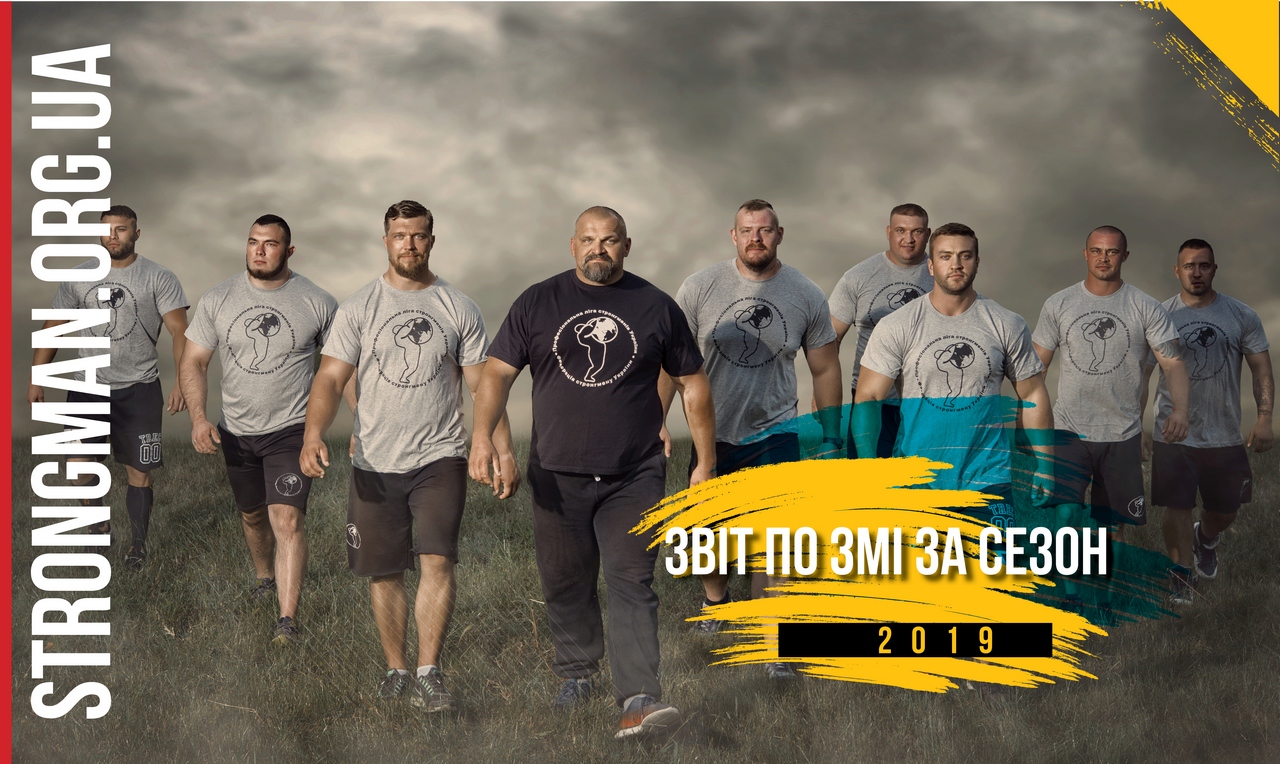 ЗВІТ по ЗМІ за сезон 2019 Дата: 18 травня 2019Захід: Етап кубку УкраїниМісце: Кривий РігДата: 9.06.2019Захід: Кубок УкраїниМісце: ЕнергодарДата: 8.06.2019Захід: Кубок Місце: КамянськеДата: 10.06Захід: Чемпіонат патрульної поліціїМісце: Хортиця (Зпоріжжя)Дата: 15 червня Захід: Етап Кубоку УкраїниМісце: ХарківДата: 16  червня Захід: Етап Кубоку УкраїниМісце: Івано-Франківськ (фестиваль Underhill)Дата: 23  червня Захід: Парний чемпіонат УкраїниМісце: ТрускавецьДата: 28 червняЗахід: Звитяга Нескорених+етап кубку УкраъниМісце: Маріїнський парк (Київ)Дата: 30  червня Захід: Парний чемпіонат України (95-110 кг)Місце: ХмельницькийДата: 10.08Захід: Фестиваль «Сильні України»Місце: Київ (Хрещатик)Дата: 14 вересня Захід: Найсльніша людина УкраїниМісце: ДніпроДата: 24 серпня Захід: Чемпіонат світу 110 кгМісце: ХустДата: 15 вересняЗахід: Кубок Місце: ПавлоградДата: 27.09.2019Захід: Argo ExpoМісце: КропивницькийДата: 19-20 жовтняЗахід: Місце: ЛьвівСтатистика ФейсбукСтатистика Instagram №Назва ЗМІПосилання на матеріалДата виходу1Перший міськийhttp://1tv.kr.ua/news/2206717.0521кр uahttps://1kr.ua/photogallery-690.html30564https://www.0564.ua/news/2390605/v-krivoj-rog-priedut-samye-silnye-muzciny-strany4Експерт КРhttps://www.facebook.com/expertkr/videos/393893108125414/18.055https://krnews.ua/news/249596Геометріяhttps://geometria.ru/events/festival/2019/5/18/10968917http://www.veskr.com.ua/novosti-sporta/30886-u-krivomu-rozi-zavershivsya-etap-kubka-ukrajini-zi-strongmenu-rezultati.html8https://news-life.org/krivoyrog/200520698/9ТРК Руданаhttps://youtu.be/vdtYVAouFcw10Весь кривой рогhttps://www.youtube.com/watch?v=hrb09vwjMl411Руданаhttps://rudana.com.ua/videos/strongshou12Канал 34https://www.youtube.com/watch?v=JEDNeRnB5Y013https://rudana.com.ua/videos/zirky-strongmeny-u-misti14https://www.0564.ua/news/2397726/v-krivom-roge-strongmeny-sorevnovalis-za-zvanie-cempiona-pervogo-etapa-kubka-ukrainy-foto-video15https://sport.ua/news/443491-strongmeni-rozpochali-zmagannya-za-kubok-ukraini21.0516http://krivbass.city/news/view/bitva-silnejshih-v-krivom-roge-prohodit-chempionat-po-strongmenu-foto№Назва ЗМІПосилання на матеріалДата виходу1Енергодар ньювсhttps://www.en-news.com.ua/2019/06/09/na-den-goroda-v-energodare-proshel-turnir-strongman-energy-cup-video-foto/2Орион EnTV Энергодарhttps://www.youtube.com/watch?v=eJciL3v_xDs3Запорожские вестиhttps://zv.zp.ua/strongmeny-vmeste-s-vasiliem-virastjukom-porazili-jenergodar/№Назва ЗМІПосилання на матеріалДата виходу1Событиеhttp://sobitie.com.ua/novosti/bogatyrskie-igry-v-kamenskom-02Кстатиhttp://kstati.dp.ua/content/v-kamenskoe-priehal-vasiliy-virastyuk3Главный порталhttps://kamenckoe.net/tag/strongmen/4Город дпhttps://gorod.dp.ua/news/1605835http://lcity.dp.ua/?p=29517№Назва ЗМІПосилання на матеріалДата виходу15 канал включенняhttps://www.5.ua/kyiv/profesiini-sportsmeny-razom-z-simiamy-zibralysia-na-festyvali-sylni-ukrainy-vkliuchennia-197242.html25 канал включенняhttps://www.5.ua/ru/kyev/porazhaet-syla-y-viderzhka-etykh-liudei-kak-proshel-festyval-ukraynskykh-sportsmenov-na-kreshchatyke-197260.html3Еспрессоhttps://www.youtube.com/watch?v=mIdAVfavElM4https://uatv.ua/sylni-ukrayiny-u-tsentri-kyyeva-vidbuvsya-festyval-sylachiv/55 каналhttps://www.5.ua/ru/kyev/professyonalnie-sportsmeni-vmeste-s-semiamy-sobralys-na-festyvale-sylnie-ukrayni-vkliuchenye-197242.html6https://www.youtube.com/watch?v=T9l9EFvhdeE7https://www.youtube.com/watch?v=MoElN-cOJb08UATVhttps://www.youtube.com/watch?v=xPB5aT1kHo09нтнhttps://www.youtube.com/watch?v=tU9Ep_Fil1g&feature=youtu.be&fbclid=IwAR3fvxbi2EkZUV4I1lbnsq30I2b5AG7_gSuPpVD1EjVy3mOOqrxUzbl_x1I10Українаhttps://www.youtube.com/watch?v=AnRBlMezweI&feature=youtu.be&fbclid=IwAR2hni_xUh7G2OxPdJ440Dk1UWTHHq-FS4pT09BrPjnWFCip0VdUDZG40-A&app=desktop11https://www.autocentre.ua/news/sobytie/kak-ukrainskie-bogatyri-tolkali-ford-trucks-f-max-video-905898.html12https://www.segodnya.ua/kiev/kother/v-kieve-vybrali-samuyu-silnuyu-semyu-ukrainy-1315192.html№Назва ЗМІПосилання на матеріалДата виходу1
CROSS MEDIAhttps://www.youtube.com/watch?v=KBiquMr3dEQ2
CROSS MEDIAhttps://cross-media.org.ua/foto/v-harkove-proshel-etap-kubka-ukrainy-po-strongmenu№Назва ЗМІПосилання на матеріалДата виходу1https://pravda.if.ua/na-prikarpatti-vidbuvsya-etap-kubku-uk/2https://zaxid.media/news/9508033https://versii.if.ua/novunu/siloviy-rekord-chotiri-prikarpatski-bogatiri-nesli-litak-vagoyu-ponad-1-tonnu-foto-video/№Назва ЗМІПосилання на матеріалДата виходу1
Трускавець Онлайн ТВhttps://www.youtube.com/watch?v=STp8QTWWwPU2https://sport.ua/news/448185-strongmen-lviv-vigrav-parniy-chempionat-ukraini3http://truskavetsinfo.info/?p=5714№Назва ЗМІПосилання на матеріалДата виходу1https://dms.kievcity.gov.ua/news/134.html2https://infomist.ck.ua/neskorenyj-oleg-tolmachov-gotuyetsya-zvytyagy/3https://18000.com.ua/strichka-novin/dvoye-cherkaskix-vo%D1%97niv-zdobuli-peremogi-na-zvityazi-neskorenix/4https://forpost.media/novosti/strong-zaporizkij-voin-ato-jakij-balotujutsja-do-vru-vid-ievropejskoi-solidarnosti-viborov-zoloto-na-zvitjazi-neskorenih-strong.html5http://www.slovo-grom.com.ua/site/news?id=82965 каналhttps://www.youtube.com/watch?v=uKXs4ExMkrI7UA TVhttps://www.youtube.com/watch?v=ljUJlQGKKg4&t=49s8Zikhttps://www.youtube.com/watch?v=QOTWgNZB4d89Київhttps://www.youtube.com/watch?v=TAg0pvqLhtE10Перший національнийhttp://1tv.com.ua/news/10625311Уніанhttps://photo.unian.net/ukr/themes/86574№Назва ЗМІПосилання на матеріалДата виходу1
gazeta ye.uahttps://www.youtube.com/watch?v=eH_0tAw4cYM2
Перший Подільськийhttps://www.youtube.com/watch?v=tFHtTjRWsfc3https://ye.ua/sport/43388_Vrazhayicha_sila__u_Hmelnickomu_zmagalisya_strongmeni.html4https://vsim.ua/Sport/tyagnuli-vantazhivku-kuli-ta-valizi-pro-virastyuka-i-strongmeniv-u-hme-10896314.html5https://www.myvin.com.ua/news/5951-vinnytski-stronhmeny-zdobuly-pershist-na-etapi-kubku-ukrainy-ta-vstanovyly-rekord6https://mistotv.com/33048/https://mixsport.pro/events/parnij-cempionat-ukraini-vag-kat-95-110-kghttps://km.suspilne.media/news/28629№Назва ЗМІПосилання на матеріалДата виходу15 канал включенняhttps://www.5.ua/kyiv/profesiini-sportsmeny-razom-z-simiamy-zibralysia-na-festyvali-sylni-ukrainy-vkliuchennia-197242.html25 канал включенняhttps://www.5.ua/ru/kyev/porazhaet-syla-y-viderzhka-etykh-liudei-kak-proshel-festyval-ukraynskykh-sportsmenov-na-kreshchatyke-197260.html3Еспрессоhttps://www.youtube.com/watch?v=mIdAVfavElM4https://uatv.ua/sylni-ukrayiny-u-tsentri-kyyeva-vidbuvsya-festyval-sylachiv/55 каналhttps://www.5.ua/ru/kyev/professyonalnie-sportsmeni-vmeste-s-semiamy-sobralys-na-festyvale-sylnie-ukrayni-vkliuchenye-197242.html6https://www.youtube.com/watch?v=T9l9EFvhdeE7https://www.youtube.com/watch?v=MoElN-cOJb08UATVhttps://www.youtube.com/watch?v=xPB5aT1kHo09нтнhttps://www.youtube.com/watch?v=tU9Ep_Fil1g&feature=youtu.be&fbclid=IwAR3fvxbi2EkZUV4I1lbnsq30I2b5AG7_gSuPpVD1EjVy3mOOqrxUzbl_x1I10Українаhttps://www.youtube.com/watch?v=AnRBlMezweI&feature=youtu.be&fbclid=IwAR2hni_xUh7G2OxPdJ440Dk1UWTHHq-FS4pT09BrPjnWFCip0VdUDZG40-A&app=desktop11https://www.autocentre.ua/news/sobytie/kak-ukrainskie-bogatyri-tolkali-ford-trucks-f-max-video-905898.html12https://www.segodnya.ua/kiev/kother/v-kieve-vybrali-samuyu-silnuyu-semyu-ukrainy-1315192.html№Назва ЗМІПосилання на матеріалДата виходу1Макси твhttps://www.youtube.com/watch?v=ptLfW8Bm-3I2https://www.radiosvoboda.org/a/news-najsylnisha-liudyna/30164378.html3UA Дніпроhttps://www.youtube.com/watch?v=zP7gag3H8x049 каналhttps://www.youtube.com/watch?v=_xxDEho-q3g5https://tydyvy.com/video/DylCKEU6Дніпро твhttps://www.youtube.com/watch?v=_aXLXrdLWPU7https://www.ukrinform.ua/rubric-regions/2780417-strongmeni-u-dnipri-na-den-mista-zasovuvali-hto-z-nih-najsilnisij.html112https://video-ua.112.ua/shcho-b-my-ne-sviatkuvaly-treba-pamiataty-pro-tykh-khto-nas-zakhyshchaie-zelenskyi-304571.htmlзікhttps://zik.ua/news/2019/09/15/pokazav_sebe_prezydent_ukrainy_vzyav_uchast_u_turniri_strongmeniv_1647117In time ukrainehttps://www.youtube.com/watch?v=6O5ycNENbT8News onehttps://www.youtube.com/watch?v=f4fU1i2Nq0Ahttps://politeka.net/ua/news/politics/1159590-zelenskij-s-bogdanom-reshili-pohvastatsja-siloj-no-chto-to-poshlo-ne-tak-video-popalo-v-set/https://dp.informator.ua/2019/09/16/metall-vs-strongmeny-stalnoj-podarok-na-den-goroda-v-dnepre/https://newsvideo.su/video/11459996ukrinformhttps://www.youtube.com/watch?v=y20lV3sdtxsTSNhttps://tsn.ua/politika/zelenskiy-z-bogdanom-ta-deputatami-pid-chas-vidkrittya-turniru-v-dnipri-poboroli-300-kilogramoviy-kolodyaz-1411164.htmlhttps://www.rbc.ua/ukr/styler/zelenskiy-bogdan-turnire-strongmenov-dnepre-1568465740.htmlhttps://dp.suspilne.media/news/38584https://www.obozrevatel.com/ukr/dnipro/city/volodimir-zelenskij-vidkriv-vseukrainskij-turnir-zi-strongmenu-u-dnipri.htmhttps://adm.dp.gov.ua/ua/news/prezident-volodimir-zelenskij-vidkriv-u-dnipri-turnir-bogatir-rokuhttps://dniprorada.gov.ua/uk/articles/item/34458/volodimir-zelenskij-u-dnipri-vidkriv-vseukrainskij-turnir-zi-strongmenuhttps://glavcom.ua/kyiv/news/kiyanin-zdobuv-titul-naysilnisha-lyudina-ukrajini-foto--625273.htmlhttp://vlasno.info/kultura/7/konkursi/item/31809-kyianyn-stav-naisylnishoiu-liudynoiuhttps://acc.cv.ua/news/chernivtsi/bogatir-z-bukovini---tretiy-na-turniri-naysilnisha-lyudina-ukrayini-49495https://www.president.gov.ua/news/prezident-ukrayini-na-dni-mista-u-dnipri-sho-b-mi-ne-svyatku-57305https://molbuk.ua/chernovtsy_news/181789-naysylnisha-lyudyna-ukrayiny-chernivchanyn-vyborov-tretye-misce.htmlhttps://www.unian.ua/politics/10685454-zelenskiy-predstaviv-novogo-golovu-dnipropetrovskoji-oda.htmlhttps://sport.ua/news/458617-oleksiy-novikov-vchetverte-pospil-stav-naysilnishoyu-lyudinoyu-ukrainihttps://d1.dp.ua/najsylnishu-lyudynu-ukrayiny-obyrayut-u-dnipri/№Назва ЗМІПосилання на матеріалДата виходу1Перший кабельнийhttps://www.youtube.com/watch?v=9yQwZR9__M02М-студіоhttps://www.youtube.com/watch?v=qEqdoe3EHHc 3https://zakarpattya.net.ua/Zmi/194924-U-KHusti-v-Den-Nezalezhnosti-zmahatymutsia-stronhmeny-VIDEO4Спорт юаhttps://sport.ua/uk/news/456032-ukrainets-viborov-sriblo-na-chempionati-svitu-zi-strongmenu5http://uzhgorod.net.ua/news/1413576https://ua.tribuna.com/others/1077711841.html7https://goloskarpat.info/sport/5d6414de79690/?utm_content=03142№Назва ЗМІПосилання на матеріалДата виходу1https://www.5632.com.ua/news/2513389/v-pavlograde-prosel-final-pervoj-ligi-po-strongmenu-foto-video2https://news.meta.ua/ua/cluster:66880700-V-Pavlograde-vpervye-sorevnovalis-strongmeny-FOTO-/3http://krivbass.city/news/view/strongmen-iz-krivogo-roga-zavoeval-quotbronzu-quot-v-pervoj-lige-po-strongmenu4https://rudana.com.ua/news/bronza-nasha-kryvorizkyy-sportsmen-posiv-tretye-misce-u-finali-pershoyi-ligy-zi-strongmenu-15https://www.0542.ua/news/2514434/sumcanin-stav-sribnim-strongmenomhttps://www.publika.ua/post/593549/PTRK TVhttps://www.youtube.com/watch?v=RU0CxMKmKBM№Назва ЗМІПосилання на матеріалДата виходу1http://www.kypur.net/u-kropyvnytskomu-vidbulos-strongmen-shou-foto/2http://akulamedia.com/u-kropivnitskomu-vidbulosja-masshtabne-strongmen-shou-foto3https://mixsport.pro/events/etap-kubka-open-arnold-amateur-strongman-na-agroexpo4https://www.ugorod.kr.ua/news/2019-09-27-73167.htmlhttp://www.golos.com.ua/rus/article/322171№Назва ЗМІПосилання на матеріалДата виходу19 жовтня19 жовтня19 жовтня19 жовтня2http://sumypost.com/sumynews/sport/sumchanyn-vygrav-kubok-ukrayiny-zi-strongmenu/3https://galinfo.com.ua/news/u_lvovi_vidbulysya_zmagannya_sered_sylovyh_struktur_zi_strongmenu_328925.html4http://m.gorod.sumy.ua/news/gorod_i_region/53853-sumchanin-vigrav-kubok-ukrayini-zi-strongmenu.html5https://sport.ua/uk/news/463488-strongmeni-zavershuyut-sezon-rekordami20 жовтня20 жовтня20 жовтня20 жовтня7https://galinfo.com.ua/news/u_lvovi_vidbulysya_zmagannya_sered_sylovyh_struktur_zi_strongmenu_328925.htmlhttp://www.mil.gov.ua/news/2019/10/22/u-lvovi-vidbulisya-zmagannya-sered-silovih-struktur-zi-strongmenu-2019/https://westnews.info/news/U-Lvovi-vidbulisya-zmagannya-sered-silovix-struktur-zi-strongmenu-2019.htmlhttps://dailylviv.com/news/sport/patrulni-vyboroly-u-lvovi-kubok-mvs-zi-stronhmenu-78341https://uazmi.org/news/post/czNS5WrLhCtRGwuZWhcXpshttp://leopolis.news/post/9868/u-lvovi-sylovyky-zmagalysya--zi-strongmenu-2019-foto-videohttps://sprotyv.info/news/pravoohoronci-u-lvovi-z-yasuvali-hto-silnishij-foto-ta-videohttps://nizhyn.in.ua/chernigivski-patrulni-stali-bronzovimi-prizerami-kubku-mvs-ukraїni-zi-strongmenu-foto.htmlhttp://24news.com.ua/163708-pravooxoronci-u-lvovi-zyasuvali-xto-z-nix-silnishij-foto-ta-video/https://val.ua/site/113163 Трансляції змагань наживо та покази телевізійного шоу Богатирі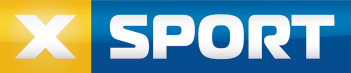 Показники по комерційній аудиторії 18-54Показники по комерційній аудиторії 18-54В середньому дивилися всю програму глядачів (щосекунди)Всього глядачів (унікальних)Показники по комерційній аудиторії 18-54Показники по комерційній аудиторії 18-54В середньому дивилися всю програму глядачів (щосекунди)Всього глядачів (унікальних)DateWeek DayChannelDescriptionStart TimeEnd TimeLengthМ18+М18+Universe 4+Universe 4+rat%shr%rat#rch#02.01.2019WednesdayXSPORTБогатыри08:58:3709:56:2000:57:440,020,201666314318502.01.2019WednesdayXSPORTБогатыри18:54:4419:55:5801:01:150,040,123287026008803.01.2019ThursdayXSPORTБогатыри08:56:3909:53:5300:57:150,040,32914315968904.01.2019FridayXSPORTБогатыри09:01:5609:56:5200:54:570,040,391489213064105.01.2019SaturdayXSPORTБогатыри08:59:2009:55:3600:56:170,020,192922613268806.01.2019SundayXSPORTБогатыри15:40:1316:34:2000:54:080,060,232073621214912.01.2019SaturdayXSPORTСтронгмен. ЧМ. Квалификация08:57:4210:08:0501:10:240,090,662557517919214.01.2019MondayXSPORTБогатыри17:19:1518:07:2500:48:110,120,476056725459415.01.2019TuesdayXSPORTБогатыри17:18:5218:07:1300:48:220,070,293684721291317.01.2019ThursdayXSPORTБогатыри17:10:4118:01:2200:50:420,090,383581123894718.01.2019FridayXSPORTБогатыри20:04:5920:58:2700:53:290,190,544313424919619.01.2019SaturdayXSPORTБогатыри09:00:5309:57:2700:56:350,020,161473610876120.01.2019SundayXSPORTБогатыри12:02:0212:57:4900:55:480,160,634789820722020.01.2019SundayXSPORTБогатыри18:56:0419:59:4501:03:420,120,312812229334321.01.2019MondayXSPORTСтронгмен. ЧУ08:57:3010:00:1501:02:460,000,016234474121.01.2019MondayXSPORTСтронгмен. ЧУ17:06:2718:09:0101:02:350,050,222608423570622.01.2019TuesdayXSPORTСтронгмен. ЧУ08:57:1809:51:0300:53:460,020,211246111178022.01.2019TuesdayXSPORTСтронгмен. ЧУ17:20:2918:08:0600:47:380,050,222165417702023.01.2019WednesdayXSPORTСтронгмен. ЧУ09:00:4809:56:0000:55:130,050,482014114640723.01.2019WednesdayXSPORTСтронгмен. ЧУ17:19:2618:13:2900:54:040,040,183301917281224.01.2019ThursdayXSPORTСтронгмен. ЧУ08:52:5110:13:3601:20:460,020,17735212192824.01.2019ThursdayXSPORTСтронгмен. ЧУ16:51:4118:11:1401:19:340,090,413153327402524.01.2019ThursdayXSPORTСтронгмен. Казак Strongman Cup 201822:51:2123:24:2500:33:050,090,34205368972625.01.2019FridayXSPORTСтронгмен. ЧУ09:13:5710:04:2800:50:320,020,181046112401525.01.2019FridayXSPORTСтронгмен. ЧУ17:33:5418:16:2400:42:310,030,1271877524126.01.2019SaturdayXSPORTСтронгмен. ЧУ08:52:5310:00:2001:07:280,030,1888207928427.01.2019SundayXSPORTСтронгмен. ЧУ11:30:0612:18:1900:48:140,110,442711714117027.01.2019SundayXSPORTСтронгмен. ЧУ17:01:3617:52:4600:51:110,090,291930327408227.01.2019SundayXSPORTСтронгмен. ЧУ17:52:4718:25:5200:33:060,050,162695616655328.01.2019MondayXSPORTСтронгмен. ЧУ08:53:1710:09:4201:16:260,020,2153028326528.01.2019MondayXSPORTСтронгмен. ЧУ17:05:4818:31:2801:25:410,030,121604126127929.01.2019TuesdayXSPORTСтронгмен. КУ08:53:1110:08:4801:15:380,000,0360236472929.01.2019TuesdayXSPORTСтронгмен. КУ17:06:1318:31:4701:25:350,020,091144420987230.01.2019WednesdayXSPORTСтронгмен. КУ09:00:3410:09:0701:08:340,010,05960612638630.01.2019WednesdayXSPORTСтронгмен. КУ17:14:4518:21:2601:06:420,060,252072720820431.01.2019ThursdayXSPORTСтронгмен. ЧУ08:59:4210:02:1401:02:330,050,41165427256131.01.2019ThursdayXSPORTСтронгмен. ЧУ17:15:3918:17:2301:01:450,070,312929516311601.02.2019FridayXSPORTСтронгмен. ЧУ09:01:5809:50:0500:48:080,020,1965224469101.02.2019FridayXSPORTСтронгмен. ЧУ17:10:3217:55:1800:44:470,010,06820016340704.02.2019MondayXSPORTБогатыри09:03:1409:56:2200:53:090,030,24144707496904.02.2019MondayXSPORTБогатыри17:38:1918:29:1500:50:570,060,241746214595205.02.2019TuesdayXSPORTБогатыри09:01:1109:54:4400:53:340,010,121695810036005.02.2019TuesdayXSPORTБогатыри17:41:2318:30:4100:49:190,040,151853414926506.02.2019WednesdayXSPORTБогатыри09:00:5309:58:2900:57:370,030,23120719114306.02.2019WednesdayXSPORTБогатыри17:16:4318:09:5900:53:170,040,191767715534307.02.2019ThursdayXSPORTБогатыри08:59:5409:55:0100:55:080,020,1997008691907.02.2019ThursdayXSPORTБогатыри16:08:2317:00:0400:51:420,050,31173039129308.02.2019FridayXSPORTБогатыри08:59:1209:53:5000:54:390,050,45160079811110.02.2019SundayXSPORTБогатыри12:03:2112:51:3800:48:180,050,213483614848710.02.2019SundayXSPORTСтронгмен. КУ15:12:0916:31:5001:19:420,040,162091820190911.02.2019MondayXSPORTБогатыри09:02:1409:58:4900:56:360,030,251408710795511.02.2019MondayXSPORTБогатыри17:01:5017:59:0900:57:200,040,182835716547512.02.2019TuesdayXSPORTБогатыри09:00:4909:55:3100:54:430,030,292089612941812.02.2019TuesdayXSPORTБогатыри17:05:0817:55:4300:50:360,020,081748113209112.02.2019TuesdayXSPORTБогатыри21:50:1522:46:2100:56:070,010,022429912557113.02.2019WednesdayXSPORTБогатыри08:59:0209:56:2500:57:240,010,0964168805314.02.2019ThursdayXSPORTБогатыри08:57:5909:56:2900:58:310,050,451491812174614.02.2019ThursdayXSPORTБогатыри17:06:4018:03:2100:56:420,050,243561915112915.02.2019FridayXSPORTБогатыри08:59:1609:56:5500:57:400,030,30116729366016.02.2019SaturdayXSPORTСтронгмен. ЧМ. Квалификация12:48:4314:07:5701:19:150,040,191156013104218.02.2019MondayXSPORTБогатыри09:04:2910:00:2100:55:530,040,351604110275818.02.2019MondayXSPORTБогатыри16:14:5117:09:2900:54:390,060,391883310755219.02.2019TuesdayXSPORTБогатыри09:00:3509:57:4200:57:080,050,4494727488119.02.2019TuesdayXSPORTБогатыри16:17:5217:14:3800:56:470,020,13775911282120.02.2019WednesdayXSPORTБогатыри08:54:4809:50:4200:55:550,020,25129806974620.02.2019WednesdayXSPORTБогатыри16:33:0817:24:5500:51:480,060,331738515753321.02.2019ThursdayXSPORTБогатыри08:52:1209:46:2800:54:170,070,70165859244921.02.2019ThursdayXSPORTБогатыри16:45:2917:39:5100:54:230,010,061868812904122.02.2019FridayXSPORTБогатыри08:52:1009:47:0200:54:530,030,281501213163225.02.2019MondayXSPORTБогатыри08:58:5909:53:4000:54:420,060,571646510721226.02.2019TuesdayXSPORTБогатыри08:51:5509:46:2500:54:310,030,261983510132426.02.2019TuesdayXSPORTБогатыри17:41:0818:30:5100:49:440,090,364100220281927.02.2019WednesdayXSPORTБогатыри08:59:2909:57:2200:57:540,020,18996312789828.02.2019ThursdayXSPORTБогатыри09:00:2009:59:4100:59:220,040,38268477570201.03.2019FridayXSPORTБогатыри09:00:3710:01:0601:00:300,020,1845245407002.03.2019SaturdayXSPORTСтронгмен. Казак Strongman Cup 201809:17:3910:03:1100:45:330,040,303346014648602.03.2019SaturdayXSPORTБогатыри17:30:5818:19:3500:48:380,050,192476917866704.03.2019MondayXSPORTБогатыри13:42:0414:34:1300:52:100,000,04118457584804.03.2019MondayXSPORTБогатыри14:37:0615:24:4100:47:360,010,06216998753204.03.2019MondayXSPORTБогатыри16:17:0817:13:1000:56:030,020,1589537017705.03.2019TuesdayXSPORTБогатыри16:19:1017:15:2800:56:190,030,1979185377706.03.2019WednesdayXSPORTБогатыри13:31:4214:26:2900:54:480,030,201553610159906.03.2019WednesdayXSPORTБогатыри16:17:0417:14:3500:57:320,060,422379015377007.03.2019ThursdayXSPORTБогатыри16:17:0117:15:2900:58:290,080,552134613312208.03.2019FridayXSPORTБогатыри16:09:0417:08:1100:59:080,080,452513114807411.03.2019MondayXSPORTБогатыри08:49:0009:44:3200:55:330,040,391836010105013.03.2019WednesdayXSPORTБогатыри16:14:3417:09:3000:54:570,040,291155811466914.03.2019ThursdayXSPORTБогатыри14:29:4015:20:2700:50:480,020,15141609441014.03.2019ThursdayXSPORTБогатыри16:14:3617:08:1300:53:380,060,40144817173615.03.2019FridayXSPORTСтронгмен. ЧУ08:05:5308:30:0500:24:130,010,1119682376415.03.2019FridayXSPORTБогатыри16:16:2917:10:3700:54:090,010,0740875656717.03.2019SundayXSPORTБогатыри12:01:1712:54:2300:53:070,010,071107214850118.03.2019MondayXSPORTБогатыри16:16:1817:12:2800:56:110,040,28173609413519.03.2019TuesdayXSPORTБогатыри16:15:2117:06:5100:51:310,020,142195214682220.03.2019WednesdayXSPORTБогатыри16:21:2517:15:5300:54:290,010,0873287600121.03.2019ThursdayXSPORTБогатыри14:38:4315:30:4900:52:070,020,1497575495721.03.2019ThursdayXSPORTБогатыри16:17:2117:09:1500:51:550,000,023570312375323.03.2019SaturdayXSPORTСтронгмен. ЧУ15:07:3915:48:4300:41:050,020,11141078654825.03.2019MondayXSPORTБогатыри17:01:5917:54:4200:52:440,060,352183612205301.04.2019MondayXSPORTБогатыри11:31:0112:20:4100:49:410,020,181359610335001.04.2019MondayXSPORTБогатыри16:32:2117:23:4600:51:260,020,15693712368703.04.2019WednesdayXSPORTБогатыри11:27:4912:19:1400:51:260,000,00122574573803.04.2019WednesdayXSPORTБогатыри16:15:4417:09:4400:54:010,020,17124258179504.04.2019ThursdayXSPORTБогатыри16:16:0317:07:4700:51:450,020,1698716902805.04.2019FridayXSPORTБогатыри16:33:4517:26:1600:52:320,030,271045810532008.04.2019MondayXSPORTБогатыри09:50:0210:41:3200:51:310,040,41125409685009.04.2019TuesdayXSPORTБогатыри10:14:4211:08:0500:53:240,020,17157989896513.04.2019SaturdayXSPORTБогатыри13:00:3513:54:5200:54:180,070,492403715819614.04.2019SundayXSPORTБогатыри13:18:4014:12:4900:54:100,060,301713712273615.04.2019MondayXSPORTБогатыри17:36:2518:28:3800:52:140,010,05208039640227.04.2019SaturdayXSPORTБогатыри13:02:2713:53:5000:51:240,060,432103419097929.04.2019MondayXSPORTСтронгмен. ЧУ11:00:0216:00:3305:00:320,050,241512955514629.04.2019MondayXSPORTСтронгмен. ЧУ19:03:2319:26:2300:23:010,050,182650912688829.04.2019MondayXSPORTСтронгмен. ЧУ19:37:3521:13:4701:36:130,090,292842037084630.04.2019TuesdayXSPORTСтронгмен. ЧУ09:35:5311:10:4401:34:520,020,141563023039702.05.2019ThursdayXSPORTСтронгмен. ЧУ09:30:2411:24:1801:53:550,020,222215714746503.05.2019FridayXSPORTСтронгмен. Всеукраинский турнир09:33:1611:18:3101:45:160,020,19130145625603.05.2019FridayXSPORTСтронгмен. Всеукраинский турнир17:28:5718:28:0400:59:080,040,311540510882704.05.2019SaturdayXSPORTСтронгмен. Всеукраинский турнир13:56:4115:40:5101:44:110,030,232047426139905.05.2019SundayXSPORTСтронгмен. Всеукраинский турнир13:00:2613:54:0000:53:350,010,07540610786206.05.2019MondayXSPORTСтронгмен. Всеукраинский турнир09:42:4111:16:5601:34:160,060,551258214183407.05.2019TuesdayXSPORTСтронгмен. Всеукраинский турнир09:35:2511:32:3501:57:110,161,603119320047207.05.2019TuesdayXSPORTСтронгмен. Всеукраинский турнир17:36:1518:22:0900:45:550,030,1988749954208.05.2019WednesdayXSPORTСтронгмен. Всеукраинский турнир09:42:3711:31:0001:48:240,040,39768815934908.05.2019WednesdayXSPORTСтронгмен. Всеукраинский турнир17:28:3718:30:4001:02:040,030,1774018892309.05.2019ThursdayXSPORTСтронгмен. Всеукраинский турнир09:35:4211:12:1901:36:380,010,06323314862610.05.2019FridayXSPORTСтронгмен. Всеукраинский турнир09:37:0511:33:3601:56:320,010,051580714733122.05.2019WednesdayXSPORTСтронгмен. КУ18:55:0219:34:2300:39:220,030,15107858743824.05.2019FridayXSPORTСтронгмен. КУ15:08:4815:51:3900:42:520,020,1662276476927.05.2019MondayXSPORTБогатыри. ЧУ по стронгмену16:55:3918:31:2701:35:490,030,27835119518128.05.2019TuesdayXSPORTБогатыри. ЧУ по стронгмену17:29:3918:17:3500:47:570,060,512041512365929.05.2019WednesdayXSPORTБогатыри09:41:2210:40:4400:59:230,050,682184311293629.05.2019WednesdayXSPORTБогатыри. ЧУ по стронгмену17:30:2718:21:4800:51:220,060,45183036846730.05.2019ThursdayXSPORTБогатыри09:36:1010:26:1700:50:080,070,912891010747430.05.2019ThursdayXSPORTБогатыри17:07:4717:59:2300:51:370,000,041492112646131.05.2019FridayXSPORTБогатыри. ЧУ по стронгмену09:42:3610:33:2600:50:510,000,0385204532031.05.2019FridayXSPORTБогатыри. ЧУ по стронгмену17:38:4318:29:1300:50:310,070,542989411779504.06.2019TuesdayXSPORTСтронгмен. ЧУ16:55:5818:24:4001:28:430,110,892390920415205.06.2019WednesdayXSPORTСтронгмен. ЧУ17:14:3418:07:1800:52:450,000,0218585965606.06.2019ThursdayXSPORTСтронгмен. ЧУ17:11:5318:00:0600:48:140,000,005612111107.06.2019FridayXSPORTСтронгмен. КУ17:09:3918:28:0401:18:260,010,08382610959610.06.2019MondayXSPORTБогатыри07:32:5008:20:1900:47:300,071,23163758271811.06.2019TuesdayXSPORTБогатыри07:34:0408:22:1400:48:110,040,6777765698212.06.2019WednesdayXSPORTСтронгмен. Всеукраинский турнир07:33:0808:15:3000:42:230,020,3265503418813.06.2019ThursdayXSPORTБогатыри07:32:0308:25:4300:53:410,061,07157116866713.06.2019ThursdayXSPORTБогатыри17:29:2818:21:4400:52:170,010,081312714159914.06.2019FridayXSPORTБогатыри07:33:0208:24:5000:51:490,152,493987515194216.06.2019SundayXSPORTСтронгмен. КУ17:21:5619:03:5401:41:590,050,272206426785317.06.2019MondayXSPORTБогатыри07:29:3008:21:0200:51:330,081,231772311933917.06.2019MondayXSPORTСтронгмен. КУ14:05:2415:37:0601:31:430,020,131345419011518.06.2019TuesdayXSPORTБогатыри07:33:1508:25:3100:52:170,040,6099354488819.06.2019WednesdayXSPORTБогатыри07:31:1808:22:0000:50:430,020,4392395576019.06.2019WednesdayXSPORTБогатыри17:30:2418:23:1200:52:490,060,45253699790120.06.2019ThursdayXSPORTБогатыри. ЧУ по стронгмену07:32:5308:23:0500:50:130,010,25983611404620.06.2019ThursdayXSPORTБогатыри. ЧУ по стронгмену17:31:1318:23:0800:51:560,171,284149317734421.06.2019FridayXSPORTБогатыри. ЧУ по стронгмену07:33:0608:23:0700:50:020,010,2661518868221.06.2019FridayXSPORTБогатыри. ЧУ по стронгмену17:30:1618:23:3000:53:150,030,191409914183322.06.2019SaturdayXSPORTСтронгмен. КУ09:27:1411:00:0801:32:550,080,742624422578922.06.2019SaturdayXSPORTСтронгмен. КУ16:46:2418:57:2102:10:580,020,111058528138123.06.2019SundayXSPORTСтронгмен. КУ14:01:0316:13:0302:12:010,030,161805632564124.06.2019MondayXSPORTБогатыри. ЧУ по стронгмену07:29:3208:20:1700:50:460,081,29178123838424.06.2019MondayXSPORTБогатыри. ЧУ по стронгмену17:31:5018:24:0600:52:170,000,03982711129425.06.2019TuesdayXSPORTБогатыри. ЧУ по стронгмену07:31:4908:21:3600:49:480,081,28146413945625.06.2019TuesdayXSPORTБогатыри. ЧУ по стронгмену17:30:0018:21:3600:51:370,020,161301616951526.06.2019WednesdayXSPORTБогатыри07:33:5008:25:2200:51:330,010,2553984650926.06.2019WednesdayXSPORTБогатыри17:07:0918:00:0300:52:550,000,03223749187727.06.2019ThursdayXSPORTБогатыри07:32:3908:24:3300:51:550,030,502393811425827.06.2019ThursdayXSPORTСтронгмен. КУ13:24:5915:54:4502:29:470,030,291668229197327.06.2019ThursdayXSPORTБогатыри17:22:2218:02:3300:40:120,010,0582483888928.06.2019FridayXSPORTБогатыри. ЧУ по стронгмену07:23:2908:20:0300:56:350,050,711163511034929.06.2019SaturdayXSPORTСтронгмен. КУ10:41:5412:32:0401:50:110,070,601845718211830.06.2019SundayXSPORTСтронгмен. КУ15:00:0416:50:1101:50:080,030,171381321899301.07.2019MondayXSPORTБогатыри. ЧУ по стронгмену07:30:5308:25:0500:54:130,243,864709710692301.07.2019MondayXSPORTСтронгмен. КУ17:29:1918:30:0301:00:450,050,352255916142802.07.2019TuesdayXSPORTБогатыри. ЧУ по стронгмену07:42:0308:32:5700:50:550,030,56163818468602.07.2019TuesdayXSPORTСтронгмен. КУ17:39:5618:30:2700:50:320,050,351931816377603.07.2019WednesdayXSPORTБогатыри. ЧУ по стронгмену07:19:5508:11:5700:52:030,040,6579127160104.07.2019ThursdayXSPORTБогатыри07:31:3508:22:3800:51:040,345,236989114694206.07.2019SaturdayXSPORTСтронгмен. Парный ЧУ14:02:5615:38:4401:35:490,040,262029120571816.07.2019TuesdayXSPORTБогатыри07:35:0608:26:0800:51:030,050,82182335231517.07.2019WednesdayXSPORTБогатыри07:32:4608:23:4000:50:550,061,04141658692818.07.2019ThursdayXSPORTБогатыри. ЧУ по стронгмену07:32:1008:23:4200:51:330,010,1885908177819.07.2019FridayXSPORTБогатыри. ЧУ по стронгмену07:31:4808:21:1600:49:290,040,73142775998219.07.2019FridayXSPORTБогатыри. ЧУ по стронгмену16:56:3317:45:4500:49:130,010,0756526407019.07.2019FridayXSPORTБогатыри. ЧУ по стронгмену17:46:3218:34:3300:48:020,010,04876212748920.07.2019SaturdayXSPORTСтронгмен. КУ15:35:3017:24:2601:48:570,060,411744926417221.07.2019SundayXSPORTСтронгмен. КУ15:44:4017:21:0401:36:250,060,351726429387522.07.2019MondayXSPORTБогатыри. ЧУ по стронгмену07:30:1908:20:4900:50:310,020,3051554241022.07.2019MondayXSPORTБогатыри. ЧУ по стронгмену17:30:2318:21:3800:51:160,020,121023812170623.07.2019TuesdayXSPORTБогатыри. ЧУ по стронгмену07:32:3008:22:5400:50:250,030,4566125291823.07.2019TuesdayXSPORTБогатыри17:32:3118:22:0600:49:360,110,773476813273024.07.2019WednesdayXSPORTБогатыри07:32:5308:25:1800:52:260,071,06147378079624.07.2019WednesdayXSPORTБогатыри17:37:1018:28:1200:51:030,020,161911911295525.07.2019ThursdayXSPORTБогатыри07:32:1708:25:4400:53:280,132,093217813093825.07.2019ThursdayXSPORTБогатыри17:38:4518:31:1000:52:260,090,563500413191326.07.2019FridayXSPORTБогатыри17:40:0618:30:2100:50:160,030,2595786214927.07.2019SaturdayXSPORTСтронгмен. КУ14:30:1915:59:3601:29:180,040,292438618307628.07.2019SundayXSPORTСтронгмен. ЧУ16:48:5518:35:4801:46:540,020,101529026995929.07.2019MondayXSPORTБогатыри. ЧУ по стронгмену07:23:2408:14:5900:51:360,010,1065624158129.07.2019MondayXSPORTБогатыри14:18:4115:09:0600:50:260,080,64174609189930.07.2019TuesdayXSPORTБогатыри. ЧУ по стронгмену07:32:4108:24:5500:52:150,071,15142236556930.07.2019TuesdayXSPORTБогатыри. ЧУ по стронгмену17:38:4318:27:2900:48:470,050,362091413752031.07.2019WednesdayXSPORTБогатыри. ЧУ по стронгмену07:32:0808:24:4000:52:330,020,40134536109531.07.2019WednesdayXSPORTБогатыри. ЧУ по стронгмену17:11:2318:03:3300:52:110,060,443514514164001.08.2019ThursdayXSPORTБогатыри07:31:2908:25:4000:54:120,060,882097710561301.08.2019ThursdayXSPORTБогатыри17:03:1317:59:4300:56:310,080,573668015468402.08.2019FridayXSPORTБогатыри07:31:1108:25:4300:54:330,091,342642313147902.08.2019FridayXSPORTБогатыри14:35:5115:26:4100:50:510,040,353268311330102.08.2019FridayXSPORTБогатыри17:24:5118:16:0600:51:160,050,301548010317803.08.2019SaturdayXSPORTСтронгмен. КУ19:10:0621:06:0301:55:580,050,242248828042205.08.2019MondayXSPORTБогатыри. ЧУ по стронгмену07:32:3608:21:2000:48:450,050,76146514503405.08.2019MondayXSPORTБогатыри. ЧУ по стронгмену17:00:1417:50:4500:50:320,050,351830610179406.08.2019TuesdayXSPORTБогатыри. ЧУ по стронгмену07:32:2508:20:3500:48:110,060,99144876615406.08.2019TuesdayXSPORTБогатыри. ЧУ по стронгмену17:35:2918:16:4700:41:190,020,14113187899707.08.2019WednesdayXSPORTСтронгмен. ЧУ07:33:5708:22:0800:48:120,020,45175184912507.08.2019WednesdayXSPORTСтронгмен. ЧУ14:34:1915:21:4300:47:250,030,27123826340208.08.2019ThursdayXSPORTБогатыри07:32:4608:20:0000:47:150,040,82123543766808.08.2019ThursdayXSPORTСтронгмен. КУ14:19:0015:15:4600:56:470,030,23773510864908.08.2019ThursdayXSPORTСтронгмен. КУ17:18:5418:31:0601:12:130,010,061509312279909.08.2019FridayXSPORTБогатыри. ЧУ по стронгмену07:41:2308:22:5600:41:340,030,58124957326509.08.2019FridayXSPORTСтронгмен. КУ14:29:2115:28:2200:59:020,070,532393016935709.08.2019FridayXSPORTБогатыри17:28:1418:35:3501:07:220,020,14913512938810.08.2019SaturdayXSPORTСтронгмен. Самая сильная семья Украины12:00:5215:44:0003:43:090,020,181600537511511.08.2019SundayXSPORTСтронгмен. ЧУ. Ford Trucks16:00:1517:44:4501:44:310,030,151643825673612.08.2019MondayXSPORTСтронгмен. ЧУ07:35:0108:20:5100:45:510,030,4553064918312.08.2019MondayXSPORTСтронгмен. ЧУ17:32:1218:33:5501:01:440,000,031760610015413.08.2019TuesdayXSPORTСтронгмен. ЧУ07:31:3708:20:3600:49:000,020,3361747704413.08.2019TuesdayXSPORTСтронгмен. ЧУ14:43:1915:31:3800:48:200,070,612447517295714.08.2019WednesdayXSPORTСтронгмен. ЧУ07:35:3108:15:5500:40:250,060,95143844424314.08.2019WednesdayXSPORTСтронгмен. ЧУ17:29:0118:30:2401:01:240,050,301235210719515.08.2019ThursdayXSPORTСтронгмен. ЧУ. Ford Trucks07:32:4708:21:0600:48:200,040,81114623630315.08.2019ThursdayXSPORTСтронгмен. ЧУ. Ford Trucks17:28:4218:30:1401:01:330,040,31221829952816.08.2019FridayXSPORTСтронгмен. ЧУ07:36:4808:20:0900:43:220,050,80179304725716.08.2019FridayXSPORTСтронгмен. ЧУ17:25:3618:28:4401:03:090,060,451688012205219.08.2019MondayXSPORTСтронгмен. ЧУ07:29:2208:20:3200:51:110,010,1519677989319.08.2019MondayXSPORTСтронгмен. ЧУ17:28:2218:28:1100:59:500,030,181677015329620.08.2019TuesdayXSPORTСтронгмен. ЧУ07:34:5208:20:4700:45:560,020,2974224828520.08.2019TuesdayXSPORTСтронгмен. ЧУ17:24:3718:28:0901:03:330,030,2370809686321.08.2019WednesdayXSPORTСтронгмен. ЧУ07:35:4508:17:5500:42:110,030,4595203086721.08.2019WednesdayXSPORTСтронгмен. ЧУ16:46:5717:50:4501:03:490,080,622140911125422.08.2019ThursdayXSPORTСтронгмен. ЧУ07:33:3908:16:1100:42:330,020,40114192499322.08.2019ThursdayXSPORTСтронгмен. ЧУ17:17:1518:00:5300:43:390,000,0448325582223.08.2019FridayXSPORTСтронгмен. Казак Strongman Cup 201807:43:4408:16:4200:32:590,081,27255355895625.08.2019SundayXSPORTСтронгмен. ЧУ. Ford Trucks14:51:3616:32:1301:40:380,030,151337530869026.08.2019MondayXSPORTСтронгмен. ЧУ07:38:0108:20:3900:42:390,061,16211976603526.08.2019MondayXSPORTСтронгмен. ЧУ17:35:1018:17:4700:42:380,010,0484059502927.08.2019TuesdayXSPORTСтронгмен. ЧУ07:34:1408:22:3400:48:210,020,3697904611227.08.2019TuesdayXSPORTСтронгмен. ЧУ17:34:2818:22:4900:48:220,050,39204599374028.08.2019WednesdayXSPORTСтронгмен. ЧУ07:32:0508:24:2500:52:210,071,052117411489428.08.2019WednesdayXSPORTСтронгмен. ЧУ17:37:1118:26:3200:49:220,090,592739415332829.08.2019ThursdayXSPORTСтронгмен. ЧУ07:31:5808:20:4700:48:500,040,72133004668230.08.2019FridayXSPORTСтронгмен. ЧУ07:40:0408:20:3800:40:350,040,6282195239202.09.2019MondayXSPORTСтронгмен. ЧУ07:35:3108:21:3200:46:020,010,0713762181202.09.2019MondayXSPORTСтронгмен. ЧУ17:40:3818:28:2200:47:450,020,1789238022803.09.2019TuesdayXSPORTСтронгмен. ЧУ07:37:1908:24:5300:47:350,040,57103777983904.09.2019WednesdayXSPORTСтронгмен. ЧУ07:38:0508:21:1500:43:110,071,02194848511905.09.2019ThursdayXSPORTСтронгмен. Всеукраинский турнир07:32:4708:20:2400:47:380,020,3090427963205.09.2019ThursdayXSPORTСтронгмен. Всеукраинский турнир17:16:2818:09:1700:52:500,110,773217412484106.09.2019FridayXSPORTСтронгмен. Всеукраинский турнир07:40:2308:26:1400:45:520,091,083328312926707.09.2019SaturdayXSPORTСтронгмен. Всеукраинский турнир10:24:4911:53:2901:28:410,131,153087010989108.09.2019SundayXSPORTСтронгмен. ЧУ. Ford Trucks13:41:5614:54:5801:13:030,110,632786326601111.09.2019WednesdayXSPORTСтронгмен. КУ16:51:4717:59:3701:07:510,010,04646810883812.09.2019ThursdayXSPORTСтронгмен11:29:0212:14:0100:45:000,040,49123397857023.09.2019MondayXSPORTБогатыри11:33:0412:25:2800:52:250,040,43118257526224.09.2019TuesdayXSPORTСтронгмен. Парный ЧУ11:31:0112:22:0700:51:070,060,68104594860525.09.2019WednesdayXSPORTСтронгмен11:35:1812:24:0200:48:450,020,23223905603626.09.2019ThursdayXSPORTБогатыри11:30:0712:18:0000:47:540,010,09184009700127.09.2019FridayXSPORTБогатыри. ЧУ по стронгмену15:00:0417:53:2202:53:190,040,291793923308328.09.2019SaturdayXSPORTСтронгмен13:58:5915:19:0001:20:020,030,271647517081030.09.2019MondayXSPORTБогатыри11:29:0912:17:2800:48:200,100,952534110988101.10.2019TuesdayXSPORTБогатыри11:21:0312:08:3300:47:310,080,93185989438002.10.2019WednesdayXSPORTСтронгмен. ЧМ. Квалификация11:42:4512:30:3300:47:490,030,35115726049703.10.2019ThursdayXSPORTСтронгмен. Всеукраинский турнир11:15:5612:02:5300:46:580,040,42101787272208.10.2019TuesdayXSPORTБогатыри. ЧУ по стронгмену11:29:3012:30:0501:00:360,050,501460510031409.10.2019WednesdayXSPORTБогатыри. ЧУ по стронгмену11:47:3412:25:2100:37:480,030,3092365908109.10.2019WednesdayXSPORTБогатыри. ЧУ по стронгмену15:15:5815:52:2700:36:300,020,1362724830209.10.2019WednesdayXSPORTБогатыри. ЧУ по стронгмену15:53:4416:28:2700:34:440,050,35127714575910.10.2019ThursdayXSPORTСтронгмен11:28:1812:45:1201:16:550,000,0287405334611.10.2019FridayXSPORTСтронгмен. ЧУ11:27:0912:10:3300:43:250,030,3157505030014.10.2019MondayXSPORTСтронгмен. ЧУ11:14:4912:26:2801:11:400,050,282867720753115.10.2019TuesdayXSPORTСтронгмен. ЧУ11:26:0212:17:1900:51:180,050,53182955795416.10.2019WednesdayXSPORTБогатыри. ЧУ по стронгмену11:19:2612:43:0001:23:350,060,621652411538717.10.2019ThursdayXSPORTБогатыри. ЧУ по стронгмену11:15:4412:33:1201:17:290,010,1247073293318.10.2019FridayXSPORTСтронгмен. ЧУ11:16:5612:28:1001:11:150,050,641411710051322.10.2019TuesdayXSPORTБогатыри11:22:5112:14:5900:52:090,030,30105457527923.10.2019WednesdayXSPORTСтронгмен. ЧМ. Квалификация11:30:5112:19:4500:48:550,091,08194817018324.10.2019ThursdayXSPORTБогатыри11:29:5212:19:4900:49:580,060,701514312075125.10.2019FridayXSPORTБогатыри11:26:3412:14:5200:48:190,050,56203386984026.10.2019SaturdayXSPORTСтронгмен15:23:3216:44:0101:20:300,070,441827718437027.10.2019SundayXSPORTСтронгмен10:41:5812:02:4001:20:430,040,241252417105002.11.2019SaturdayXSPORTСтронгмен15:22:2016:51:5001:29:310,020,1081542631470,040,3217021144194Сравнительная таблица за период 29.04.2019-31.10.2019Сравнительная таблица за период 29.04.2019-31.10.2019Сравнительная таблица за период 29.04.2019-31.10.2019Сравнительная таблица за период 29.04.2019-31.10.2019НазваниеПодписчиковВсего публикацийМне нравитсяПоделитьсяКомментариевER DayER PostER PostФедерація стронгмену України538831639219397716574.5992.6342.634LRTR2.3030.097Дни неделиФедерація стронгмена Пн12,8355Вт12,2268Ср10,3972Чт13,4153Пт14,2864Сб20,4133Вс16,4256Время сутокФедерація стронгмена 0:005,15991:003,45142:006,5773:006,05854:0005:004,47356:0007:001,89618:0010,26059:007,775510:003,057411:003,762512:003,940313:003,151814:004,881315:004,534716:002,782717:003,919318:004,139919:005,563120:004,184421:004,205822:002,633823:003,5907ЛайкиФедерація стронгмена 29.04.201942630.04.20197801.05.201915502.05.20199604.05.201914806.05.201931407.05.20195908.05.20197209.05.201910410.05.201949011.05.201920612.05.20198315.05.20191516.05.201972917.05.201925518.05.201961919.05.201992220.05.20196723.05.201923924.05.201923525.05.201918526.05.201935427.05.20198828.05.201914930.05.20196701.06.20198403.06.201924206.06.201921607.06.20194608.06.201948509.06.201965811.06.201945612.06.201924313.06.201921814.06.20194015.06.201929016.06.201920318.06.201929019.06.201913020.06.201943721.06.201918722.06.201927623.06.201954824.06.20196626.06.201939427.06.201931828.06.20193229.06.2019106730.06.2019102301.07.201935302.07.201914703.07.201911304.07.201924205.07.201920306.07.201936807.07.20199908.07.201945810.07.20199211.07.201911513.07.201919914.07.20198517.07.201917718.07.201911920.07.201910121.07.201978122.07.201944423.07.20196324.07.201910125.07.201947826.07.201934927.07.201916929.07.201917802.08.201917704.08.201911805.08.201924206.08.201921409.08.201910110.08.201925311.08.201971312.08.201936213.08.201944114.08.201910015.08.20199116.08.201931219.08.201910921.08.20199823.08.201918324.08.201982125.08.201918726.08.201950427.08.201950428.08.201929529.08.201912630.08.201912631.08.20197401.09.20197503.09.201940005.09.201952209.09.201945210.09.201942411.09.201937312.09.201928513.09.20194814.09.201993115.09.201938516.09.201921817.09.20196418.09.201923119.09.201911720.09.201935921.09.201912622.09.201951523.09.20195625.09.201926726.09.201910327.09.201939028.09.201933430.09.201940301.10.201918302.10.201911903.10.201912705.10.201911107.10.201915508.10.201918710.10.201921313.10.201926614.10.201952115.10.201954216.10.201926217.10.20195319.10.2019204420.10.201934122.10.201913723.10.201913024.10.201950225.10.201943126.10.2019128РепостыФедерація стронгмена 29.04.20195430.04.20192301.05.2019902.05.2019304.05.2019706.05.20191507.05.20191808.05.2019909.05.20191810.05.20195411.05.20192712.05.2019915.05.2019316.05.20195117.05.20191218.05.20193819.05.20196020.05.20191223.05.20191724.05.20192525.05.2019926.05.201931227.05.2019728.05.20193930.05.2019401.06.20191903.06.20194206.06.20191707.06.20191208.06.20192109.06.20195711.06.20194912.06.20192013.06.20191614.06.2019515.06.20191616.06.20191418.06.20191719.06.2019420.06.20193621.06.20192822.06.20192223.06.20193024.06.2019526.06.20192127.06.20195628.06.2019329.06.20195330.06.20197801.07.20195002.07.20191203.07.2019604.07.20192405.07.20194306.07.20192807.07.2019408.07.20198610.07.2019811.07.20191913.07.20191714.07.2019817.07.20191118.07.2019820.07.2019721.07.20198922.07.20191323.07.2019724.07.2019725.07.20196926.07.20193027.07.2019929.07.20191002.08.20192604.08.2019505.08.20191706.08.20194109.08.20193010.08.20192211.08.20195212.08.20194713.08.20192414.08.2019515.08.2019516.08.20195619.08.20192621.08.2019623.08.20192124.08.20197425.08.20193926.08.20191727.08.20195628.08.20194229.08.20191630.08.20194231.08.2019401.09.2019903.09.20192705.09.201912509.09.2019710.09.20193811.09.20194012.09.20191813.09.2019714.09.20196515.09.20194216.09.2019617.09.20191018.09.20191919.09.2019220.09.20191721.09.20194222.09.20195123.09.2019325.09.20194126.09.20192227.09.20198928.09.20193130.09.20192301.10.20191802.10.20191303.10.20195405.10.2019707.10.20191508.10.2019410.10.2019813.10.20192514.10.20192515.10.20195616.10.20193417.10.2019519.10.201915720.10.20193122.10.2019723.10.2019524.10.20191425.10.20191926.10.201932КомментарииФедерація стронгмена 29.04.20191204.05.20194009.05.20191410.05.20191312.05.2019116.05.20191117.05.2019218.05.20192119.05.20192523.05.2019624.05.2019525.05.2019326.05.20191528.05.2019230.05.2019601.06.2019203.06.2019606.06.2019108.06.20191109.06.20192711.06.2019813.06.2019114.06.2019115.06.2019516.06.2019218.06.2019420.06.2019521.06.2019422.06.20191023.06.20191126.06.20191227.06.2019329.06.20191530.06.20192401.07.2019403.07.2019304.07.2019305.07.2019706.07.2019508.07.20191310.07.2019111.07.20191413.07.2019214.07.2019117.07.2019118.07.2019220.07.20191021.07.20192122.07.2019923.07.2019525.07.2019326.07.20192127.07.2019129.07.2019602.08.20191004.08.2019505.08.20191606.08.2019710.08.2019111.08.20191012.08.2019513.08.2019915.08.20192119.08.2019421.08.2019123.08.2019124.08.20196425.08.2019426.08.2019527.08.20191928.08.20191430.08.2019331.08.2019401.09.2019303.09.2019205.09.20191309.09.2019710.09.2019611.09.20191712.09.2019313.09.2019114.09.20191915.09.20191318.09.2019520.09.2019321.09.2019222.09.2019523.09.2019125.09.2019526.09.2019327.09.20192628.09.2019430.09.2019403.10.2019307.10.2019108.10.2019110.10.2019413.10.2019514.10.2019515.10.20192216.10.2019817.10.2019119.10.201976420.10.20191622.10.2019223.10.2019124.10.20191625.10.2019126.10.20192ERФедерація стронгмена 29.04.20199,131430.04.20191,874501.05.20193,043802.05.20191,837404.05.20193,619206.05.20196,106207.05.20191,429108.05.20191,503309.05.20192,524110.05.201910,337811.05.20194,324412.05.20191,726115.05.20190,334116.05.201914,680817.05.20194,992618.05.201912,583519.05.201918,689720.05.20191,466223.05.20194,862724.05.20194,918325.05.20193,656326.05.201912,639227.05.20191,763228.05.20193,526430.05.20191,429101.06.20191,948803.06.20195,382306.06.20194,34307.06.20191,076508.06.20199,595409.06.201913,771311.06.20199,521212.06.20194,881213.06.20194,361514.06.20190,853715.06.20195,772116.06.20194,064618.06.20195,772119.06.20192,48720.06.20198,871621.06.20194,064622.06.20195,716423.06.201910,931724.06.20191,317726.06.20197,92527.06.20196,99728.06.20190,649629.06.201921,065330.06.201920,879701.07.20197,553802.07.20192,95103.07.20192,264304.07.20194,992605.07.20194,695606.07.20197,442507.07.20191,911708.07.201910,337810.07.20191,874511.07.20192,746813.07.20194,04614.07.20191,744617.07.20193,507818.07.20192,394220.07.20192,190121.07.201916,536722.07.20198,648823.07.20191,39224.07.20192,004525.07.201910,207926.07.20197,423927.07.20193,322229.07.20193,600602.08.20193,953204.08.20192,375605.08.20195,103906.08.20194,862709.08.20192,431310.08.20195,122511.08.201914,383812.08.20197,683713.08.20198,797314.08.20191,948815.08.20192,171516.08.20196,8319.08.20192,579821.08.20191,948823.08.20193,804824.08.201917,798825.08.20194,268726.08.20199,762427.08.201910,746128.08.20196,514529.08.20192,635530.08.20193,173731.08.20191,521901.09.20191,614703.09.20197,962105.09.201912,249409.09.20198,648810.09.20198,68611.09.20197,980712.09.20195,679313.09.20191,039314.09.201918,838215.09.20198,166316.09.20194,157417.09.20191,373418.09.20194,732719.09.20192,208620.09.20197,034121.09.20193,155222.09.201910,597623.09.20191,113625.09.20195,809226.09.20192,375627.09.20199,372728.09.20196,848630.09.20197,980701.10.20193,730502.10.20192,449903.10.20193,41505.10.20192,190107.10.20193,173708.10.20193,563510.10.20194,175913.10.20195,493714.10.201910,226415.10.201911,507116.10.20195,642217.10.20191,09519.10.201955,029720.10.20197,201222.10.20192,709723.10.20192,524124.10.20199,873825.10.20198,370526.10.20193,0067ПодписчикиФедерація стронгмена Дни недели/объем текстаФедерація стронгмена Федерація стронгмена Федерація стронгмена Федерація стронгмена Федерація стронгмена Пн(< 160 симв)2,106(160-1000 симв)2,7704(> 1000 симв)2,57982,5798Вт(< 160 симв)2,4083(160-1000 симв)1,7137(> 1000 симв)00Ср(< 160 симв)1,9648(160-1000 симв)1,5497(> 1000 симв)00Чт(< 160 симв)2,4936(160-1000 симв)2,3722(> 1000 симв)0,87230,8723Пт(< 160 симв)2,3672(160-1000 симв)2,9949(> 1000 симв)00Сб(< 160 симв)2,5331(160-1000 симв)5,7965(> 1000 симв)00Вс(< 160 симв)2,0307(160-1000 симв)4,9347(> 1000 симв)00Время суток/объем текстаФедерація стронгмена Федерація стронгмена Федерація стронгмена Федерація стронгмена Федерація стронгмена 0:00(< 160 симв)3,5496(160-1000 симв)2,5984(> 1000 симв)001:00(< 160 симв)2,1622(160-1000 симв)0(> 1000 симв)002:00(< 160 симв)4,1203(160-1000 симв)0(> 1000 симв)003:00(< 160 симв)3,7955(160-1000 симв)0(> 1000 симв)005:00(< 160 симв)0,7795(160-1000 симв)4,8255(> 1000 симв)007:00(< 160 симв)1,1878(160-1000 симв)0(> 1000 симв)008:00(< 160 симв)5,7164(160-1000 симв)7,8508(> 1000 симв)009:00(< 160 симв)2,1847(160-1000 симв)9,5722(> 1000 симв)0010:00(< 160 симв)1,7699(160-1000 симв)2,3153(> 1000 симв)0011:00(< 160 симв)1,8029(160-1000 симв)4,2966(> 1000 симв)0012:00(< 160 симв)2,187(160-1000 симв)2,8907(> 1000 симв)0013:00(< 160 симв)1,9253(160-1000 симв)2,1079(> 1000 симв)0014:00(< 160 симв)3,1697(160-1000 симв)2,8343(> 1000 симв)0015:00(< 160 симв)2,3184(160-1000 симв)4,343(> 1000 симв)0016:00(< 160 симв)1,6435(160-1000 симв)1,9929(> 1000 симв)0017:00(< 160 симв)2,2686(160-1000 симв)2,8871(> 1000 симв)1,72611,726118:00(< 160 симв)1,888(160-1000 симв)3,5635(> 1000 симв)0019:00(< 160 симв)3,0496(160-1000 симв)4,1186(> 1000 симв)0020:00(< 160 симв)2,3608(160-1000 симв)3,6637(> 1000 симв)0021:00(< 160 симв)2,3717(160-1000 симв)3,2596(> 1000 симв)0022:00(< 160 симв)1,4402(160-1000 симв)1,8597(> 1000 симв)0023:00(< 160 симв)1,5838(160-1000 симв)3,248(> 1000 симв)00Количество по длине текстаФедерація стронгмена (< 160 симв)2(160-1000 симв)98(> 1000 симв)216ER по длине текстаФедерація стронгмена (< 160 симв)2,2665(160-1000 симв)3,4637(> 1000 симв)1,7261Количество по типу контентаФедерація стронгмена Фото250Текст217Видео48Ссылка105ER по типу контентаФедерація стронгмена Фото2,7469Текст2,683Видео2,54Ссылка1,6974Количество публикацийФедерація стронгмена 29.04.2019430.04.2019101.05.2019102.05.2019204.05.2019106.05.2019307.05.2019108.05.2019109.05.2019110.05.2019311.05.2019212.05.2019115.05.2019116.05.2019117.05.2019118.05.2019319.05.2019620.05.2019123.05.2019224.05.2019225.05.2019126.05.2019127.05.2019128.05.2019230.05.2019101.06.2019103.06.2019506.06.2019507.06.2019108.06.2019209.06.2019611.06.2019612.06.2019413.06.2019314.06.2019115.06.2019316.06.2019118.06.2019519.06.2019120.06.2019321.06.2019322.06.2019123.06.2019324.06.2019226.06.2019427.06.2019428.06.2019129.06.20191030.06.2019601.07.2019302.07.2019203.07.2019204.07.2019305.07.2019106.07.2019307.07.2019108.07.2019310.07.2019111.07.2019113.07.2019114.07.2019117.07.2019218.07.2019120.07.2019121.07.2019322.07.2019423.07.2019124.07.2019225.07.2019426.07.2019327.07.2019229.07.2019202.08.2019204.08.2019105.08.2019206.08.2019209.08.2019110.08.2019211.08.2019812.08.2019313.08.2019314.08.2019215.08.2019116.08.2019319.08.2019121.08.2019223.08.2019124.08.2019425.08.2019226.08.2019227.08.2019328.08.2019229.08.2019230.08.2019131.08.2019101.09.2019103.09.2019205.09.2019209.09.2019210.09.2019411.09.2019312.09.2019313.09.2019114.09.2019415.09.2019416.09.2019217.09.2019118.09.2019119.09.2019120.09.2019221.09.2019122.09.2019323.09.2019125.09.2019226.09.2019127.09.2019328.09.2019230.09.2019301.10.2019202.10.2019203.10.2019105.10.2019107.10.2019208.10.2019110.10.2019113.10.2019214.10.2019415.10.2019316.10.2019217.10.2019119.10.2019720.10.2019322.10.2019223.10.2019224.10.2019425.10.2019326.10.20191ХештегиФедерація стронгмена фсу63фсупрацює63fsu_strong56україна24стронгмен21спорт16змагання13strongman9мвс4рекорд3патрульнаполіція2молодь1київ1strongmanuz1strongmankhiva1pakhlavonmakhmud1strongmanichankala1strongman20191travelkhorezm1uzbektourism1uzbekistantravel1зробикраще1live-player1zvytiaga1чернівці1рахів1dnipro1invictus1arnoldclassic1strong1fsu1дякую_захисникам_україни1львів1Хештеги/ERФедерація стронгмена dnipro8,9644arnoldclassic8,1292strongman7,1393рекорд5,4937стронгмен4,9625strongmanuz4,9183strongmankhiva4,9183pakhlavonmakhmud4,9183strongmanichankala4,9183strongman20194,9183travelkhorezm4,9183uzbektourism4,9183uzbekistantravel4,9183зробикраще4,7513fsu_strong4,0358фсупрацює3,9149фсу3,8934дякую_захисникам_україни3,6377мвс3,2387zvytiaga2,8953україна2,8543спорт2,8106змагання2,7768strong2,3385fsu2,3385патрульнаполіція2,2829львів2,1344чернівці1,3549молодь1,2621київ1,2621invictus1,1136рахів1,0393live-player0,6496Относительная активность дни недели/объем текстаФедерація стронгмена Пн(< 160 симв)5,0761(160-1000 симв)6,6775(> 1000 симв)6,21826,2182Вт(< 160 симв)5,8048(160-1000 симв)4,1306(> 1000 симв)00Ср(< 160 симв)4,7358(160-1000 симв)3,7354(> 1000 симв)00Чт(< 160 симв)6,0104(160-1000 симв)5,7177(> 1000 симв)2,10262,1026Пт(< 160 симв)5,7058(160-1000 симв)7,2187(> 1000 симв)00Сб(< 160 симв)6,1057(160-1000 симв)13,9716(> 1000 симв)00Вс(< 160 симв)4,8948(160-1000 симв)11,8943(> 1000 симв)00Относительная активность время суток/объем текстаФедерація стронгмена 0:00(< 160 симв)2,8805(160-1000 симв)2,1086(> 1000 симв)001:00(< 160 симв)1,7546(160-1000 симв)0(> 1000 симв)002:00(< 160 симв)3,3436(160-1000 симв)0(> 1000 симв)003:00(< 160 симв)3,08(160-1000 симв)0(> 1000 симв)005:00(< 160 симв)0,6326(160-1000 симв)3,9159(> 1000 симв)007:00(< 160 симв)0,9639(160-1000 симв)0(> 1000 симв)008:00(< 160 симв)4,6388(160-1000 симв)6,3709(> 1000 симв)009:00(< 160 симв)1,7729(160-1000 симв)7,7678(> 1000 симв)0010:00(< 160 симв)1,4363(160-1000 симв)1,8789(> 1000 симв)0011:00(< 160 симв)1,4631(160-1000 симв)3,4867(> 1000 симв)0012:00(< 160 симв)1,7747(160-1000 симв)2,3458(> 1000 симв)0013:00(< 160 симв)1,5624(160-1000 симв)1,7105(> 1000 симв)0014:00(< 160 симв)2,5722(160-1000 симв)2,3001(> 1000 симв)0015:00(< 160 симв)1,8813(160-1000 симв)3,5243(> 1000 симв)0016:00(< 160 симв)1,3337(160-1000 симв)1,6172(> 1000 симв)0017:00(< 160 симв)1,8409(160-1000 симв)2,3429(> 1000 симв)1,40071,400718:00(< 160 симв)1,5321(160-1000 симв)2,8917(> 1000 симв)0019:00(< 160 симв)2,4747(160-1000 симв)3,3422(> 1000 симв)0020:00(< 160 симв)1,9158(160-1000 симв)2,9731(> 1000 симв)0021:00(< 160 симв)1,9247(160-1000 симв)2,6451(> 1000 симв)0022:00(< 160 симв)1,1687(160-1000 симв)1,5091(> 1000 симв)0023:00(< 160 симв)1,2852(160-1000 симв)2,6357(> 1000 симв)00Относительная активность по типу контентаФедерація стронгмена Фото28,4144Текст27,7536Видео26,2738Ссылка17,5583Относительная активность по длине текстаФедерація стронгмена (< 160 симв)30,3976(160-1000 симв)46,4532(> 1000 симв)23,1491Относительная активность по хештегамФедерація стронгмена dnipro7,1933arnoldclassic6,5231strongman5,7289рекорд4,4083стронгмен3,9821strongmanuz3,9467strongmankhiva3,9467pakhlavonmakhmud3,9467strongmanichankala3,9467strongman20193,9467travelkhorezm3,9467uzbektourism3,9467uzbekistantravel3,9467зробикраще3,8126fsu_strong3,2384фсупрацює3,1415фсу3,1242дякую_захисникам_україни2,919мвс2,5988zvytiaga2,3233україна2,2904спорт2,2554змагання2,2282strong1,8765fsu1,8765патрульнаполіція1,8318львів1,7127чернівці1,0872молодь1,0127київ1,0127invictus0,8936рахів0,834live-player0,5213@fsu_strong@fsu_strong@fsu_strongMay 16, 2019 - Nov 16, 2019 by DayMay 16, 2019 - Nov 16, 2019 by DayMay 16, 2019 - Nov 16, 2019 by DayTotal Followers1,175↑100%Followers ChangeMax. Followers ChangeAvg. Followers ChangeTotal Posts57Total Likes7,126Total Comments117Avg. Likes per Post125.02Avg. Comments per Post2.05Avg. Post Eng. rate10.87%Max. Post Eng. rate20.94%Sep 14Avg. Profile Eng. rate13.12%Max. Profile Eng. rate42.21%Oct 19